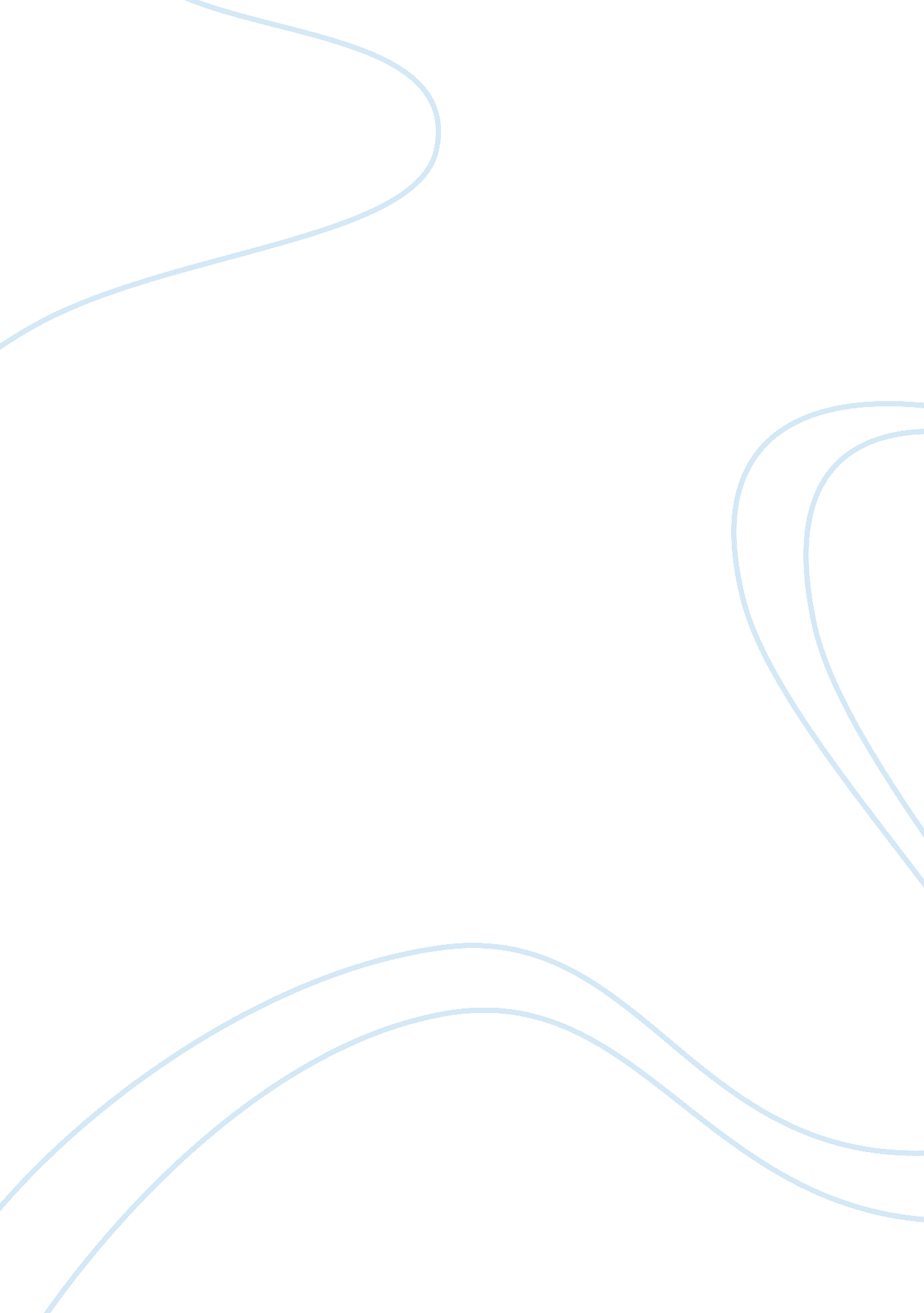 On-the-job training for successful developmentSport & Tourism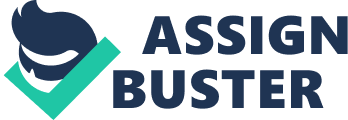 On-the-job training (OJT) is one of the best training methods because it is planned, organized, and conducted at the employee’s worksite. OJT will generally help the students to increase their productivity and skills. It also helps the students to become a young professional. This is one of the method by which students are able to apply the theories and computations that they have learned from school. It also helps the students to acquire relevant knowledge and skills by performing in actual work setting. My Personal Experience With OJT Training Method May 28, 2013 was my first day ofinternshipat Ayala Multi-Purpose Cooperative located at 8th floor, 111 Paseo De Roxas Building; Paseo De Roxas corner Legaspi street Makati City. During the first day of my training, I and my classmate whom also may co-trainee were first introduced to the head officers and also to the other employees of the company then we’re given some brief information on how the company runs and what are the services they offer. After that, we’ve been oriented on the system used by the company and how they utilize it, and the accounting procedures that they use to treat for the accounts. On the proceeding time I was first tasked to do some clerical works like filing and sorting of stock certificates of a different person from the different companies. . phdessay__article-single ul li: before {display: none} Most viewed topics in similar categories On the Job Training Learning Styles, Motivation and on the Job Training Hrm- Evaluation of Training Training Professionals Have a Leading Role in Innovation and Change. Staff Training and Motivation at Mcdonalds Job Enrichment Mathematics Initiative Training On The Math Academic Education Essay Uses of Job Description Enhance Jobseekers Level Of EmployabilityEducationEssay Needs of training Who Are the Mentors on the Job Training Me? On my training days, I was first taught by Sir Mackey which is the accounting head of Ayala Coop; he taught me how to check the total shares of the members and how to separate the terminated and active members. I was also taught on how to check and encode the new balmori codes of the members of the coop and other transactions under Sir Jennifer Luyun. Although I am only an OJT Trainee I was also entrusted by Ms. Emily Montino which is the IT head supervisor, to check the amortization schedule of the members where the types of loans are included and how much their loan is. Since I am a OJT trainee, I was supposed to undergo other business job which was I have to train at the Customer Service for me to learned on how to deal with the customers as well as to be able to apply of what I’ve learned from my customer relation subject. At the Customer Service I am under the supervision of Ms. Frances Joy De Asis and Sir Arnel Balmes whom they taught me about the loans at AMPC as well as the loan process, answering telephone calls same as answering the emails and how to check for the vouchers of the clients and most especially on how to deal with the customers. I was also entrusted by Ms. Joy in checking and encoding of the Cheque of the members whom it is for their monthly payment in their loan and also I learned how to find the and check the Official Receipt of the customers. As time went by, I learned to value intimacy and close-knit relationship with my co-trainees and superiors. I learned principles of archiving. I learned to handle my responsibilities and I also observed propertime managementand act with speed and urgency. I will not forget this internship mostly the last day, August 30, 2013. Yes, it was the day I end my internship at Ayala Multi-Purpose Cooperative, But my success couldn’t turn into reality without the help of these following persons; my superiors, co-trainees, to my loving parents for their moral and financial supports and despite of many efforts, trials and hardships exerted during my training, I would like to dedicate all my accomplishments and success to our Almighty God for his unending blessings showered upon me. This example of my success is a great chance that I will step the victory of my life. 